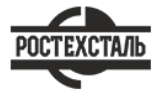 ГОСТ 9466-75Электроды покрытые металлические для ручной дуговой сварки сталей и наплавки. Классификация и общие технические условияСтатус: действующийВведен в действие: 1977-01-01Подготовлен предприятием ООО «Ростехсталь» - федеральным поставщиком металлопрокатаСайт www.rostechstal.ru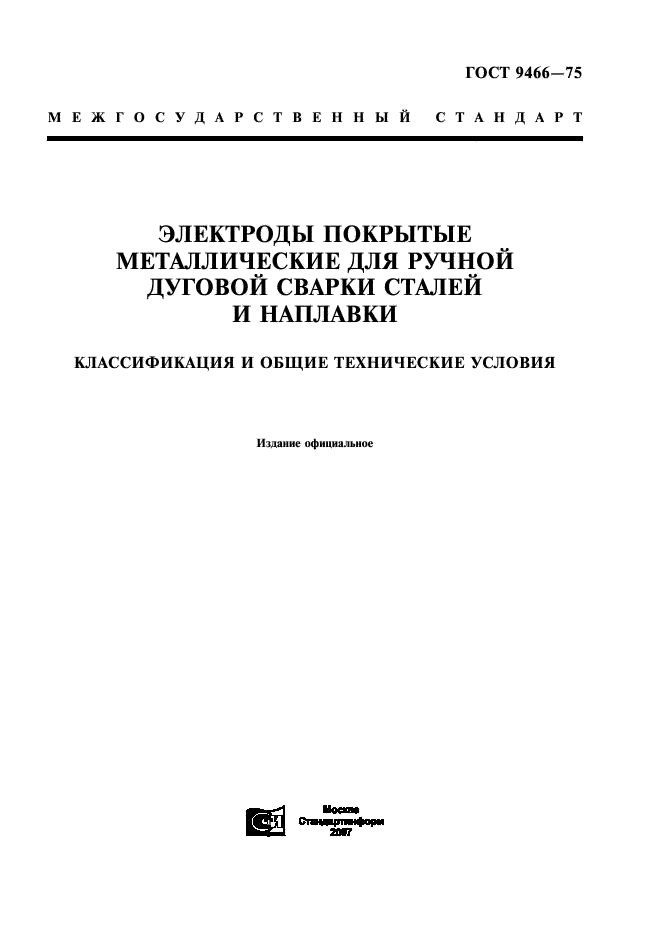 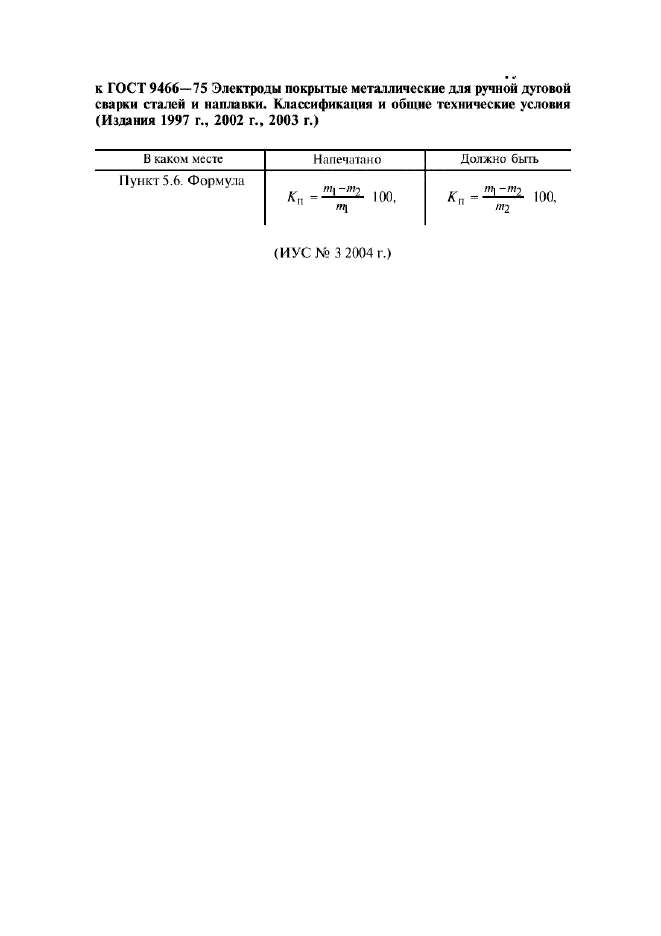 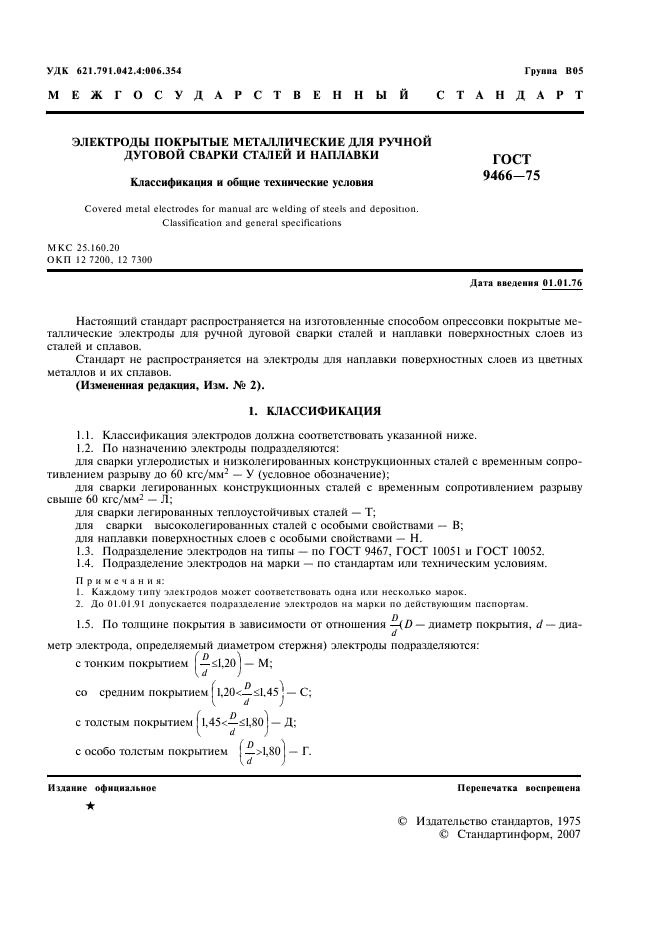 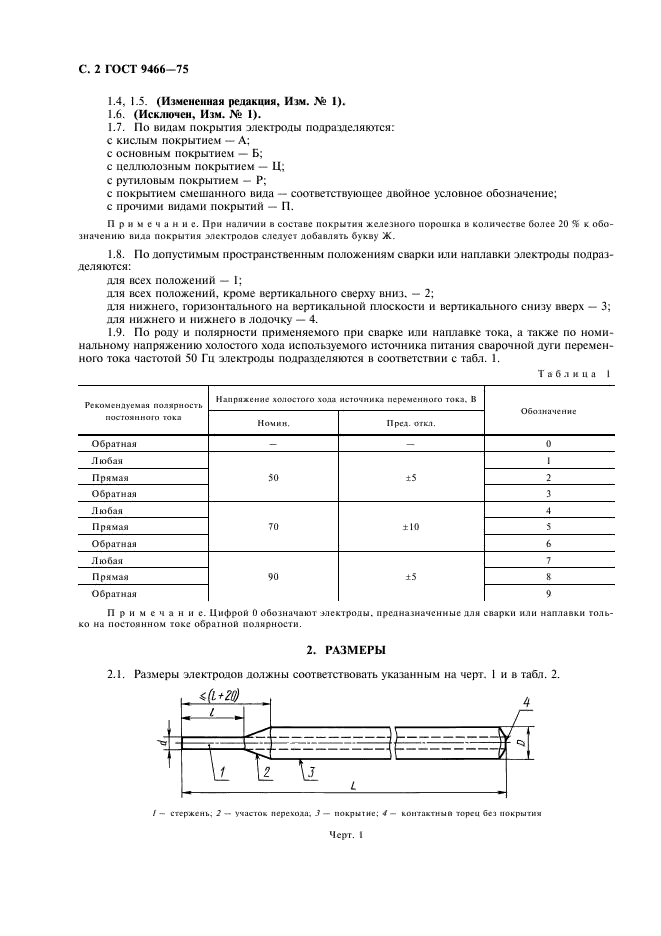 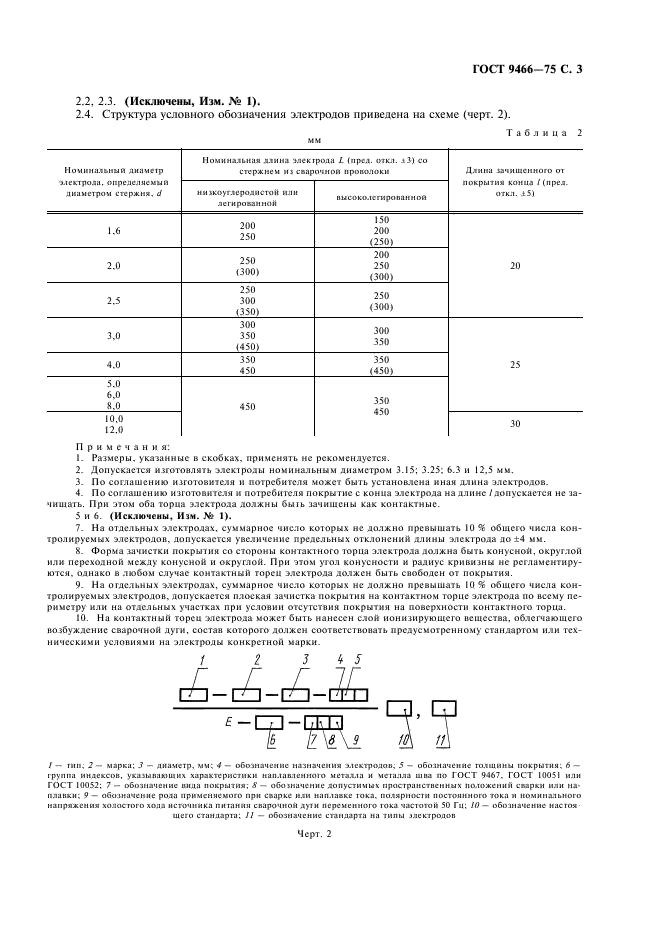 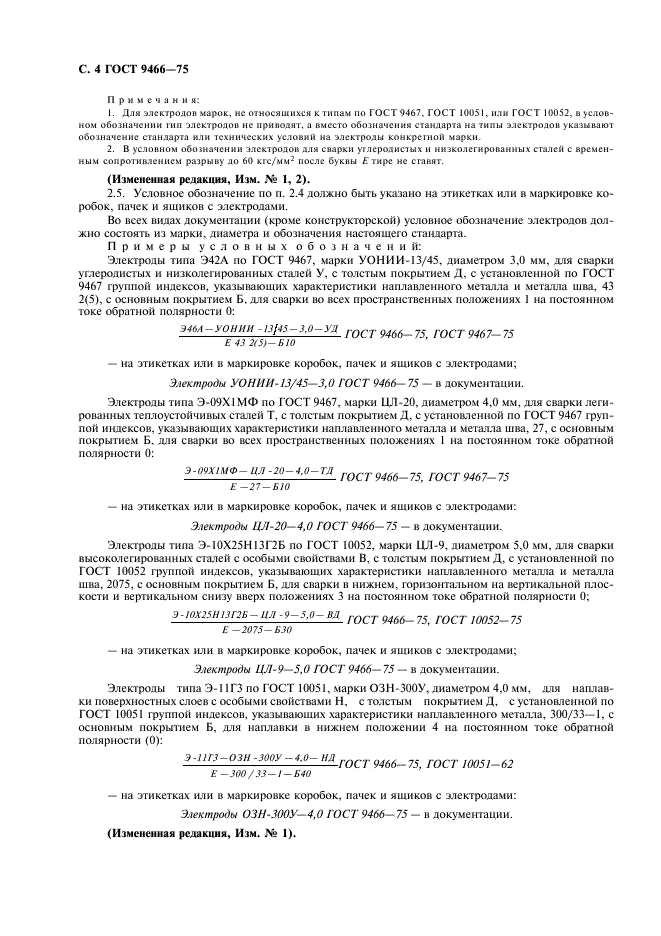 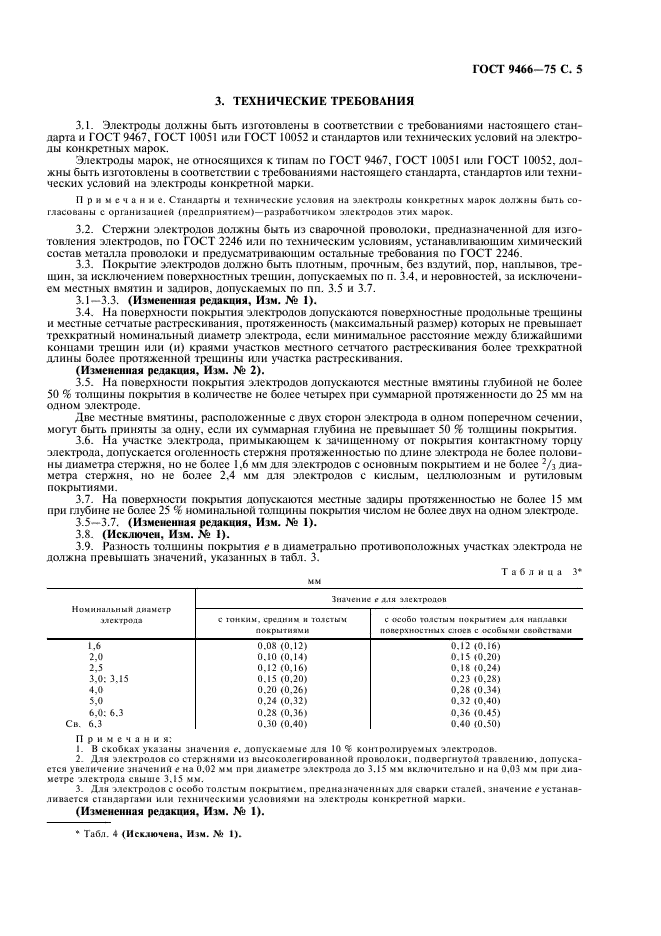 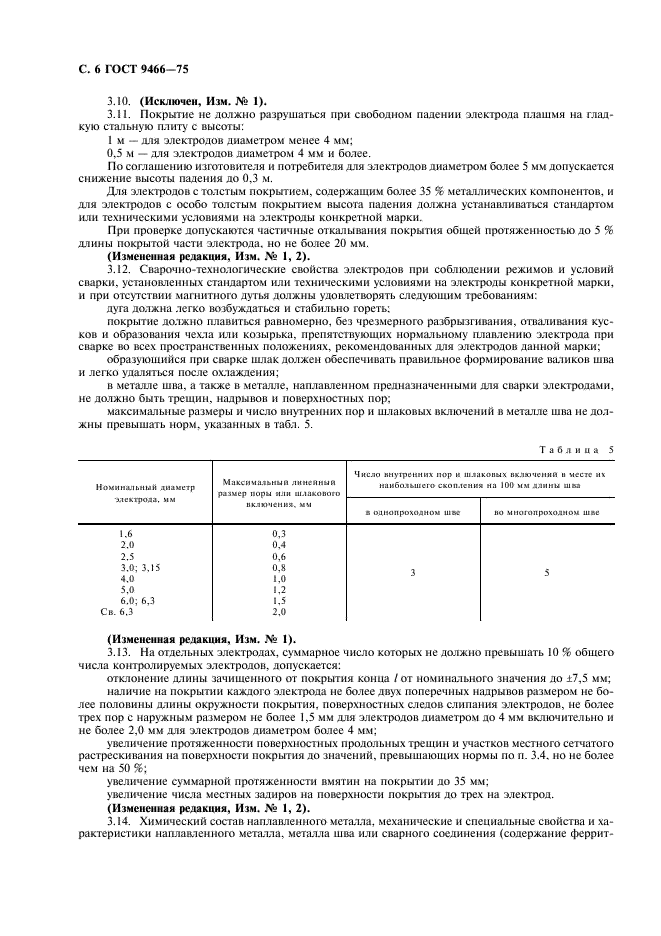 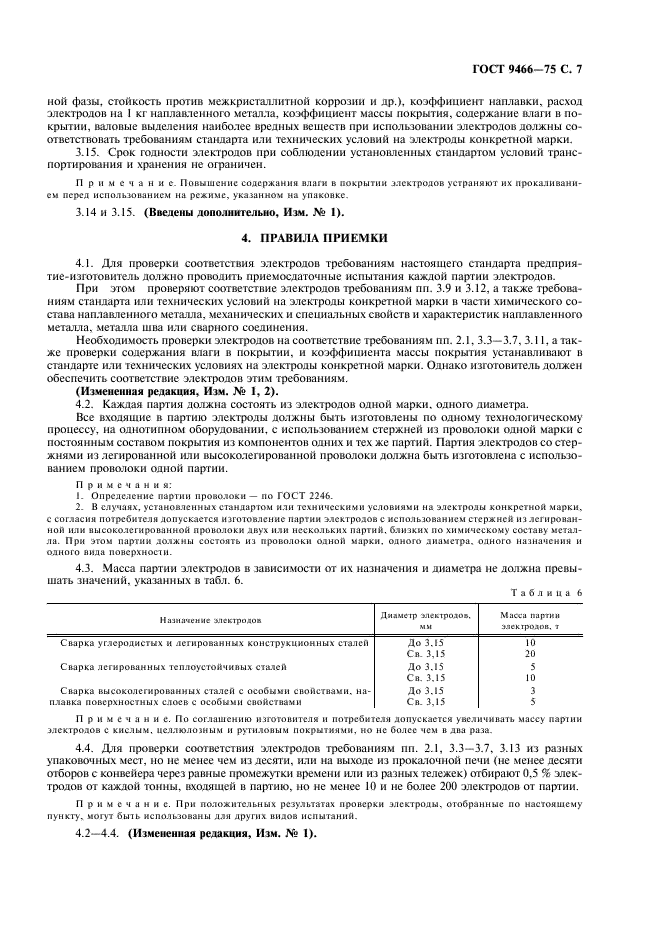 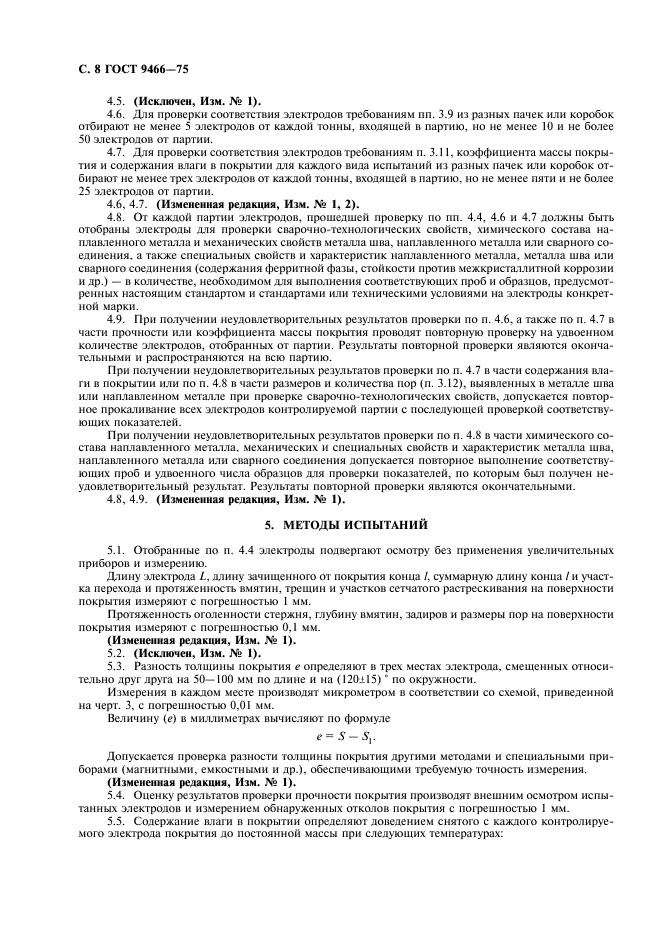 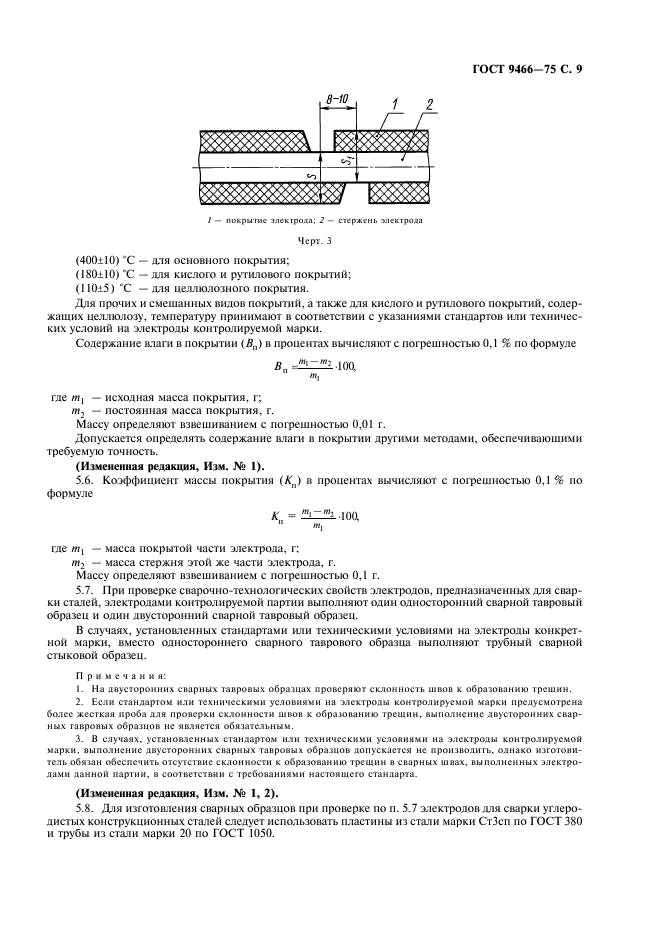 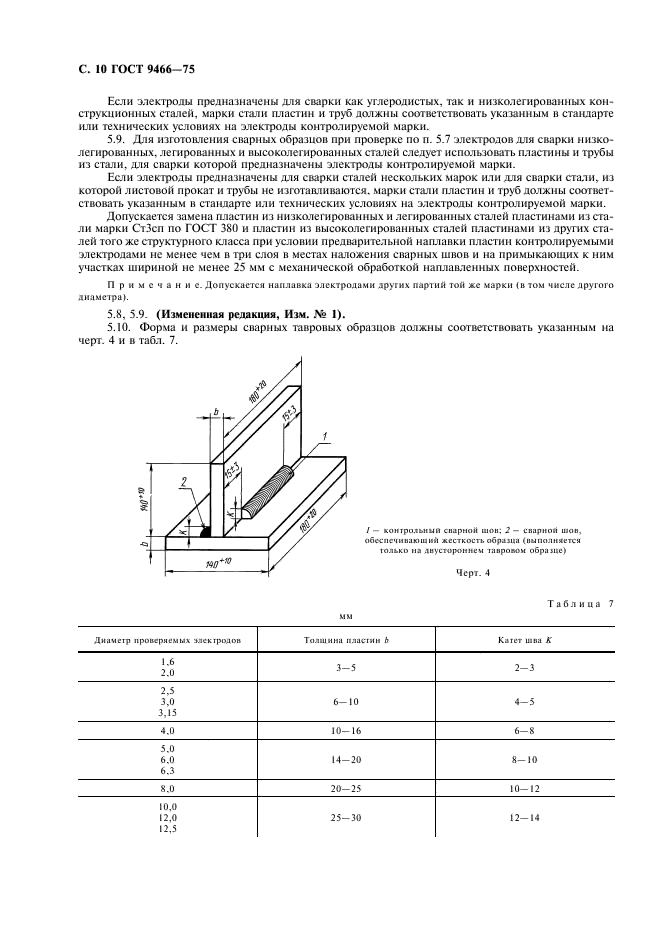 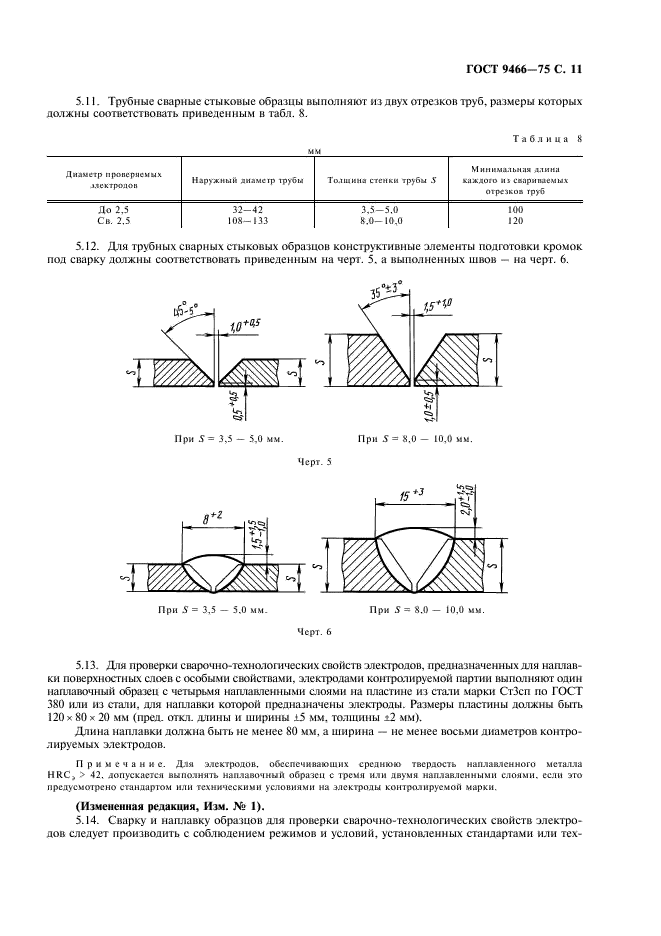 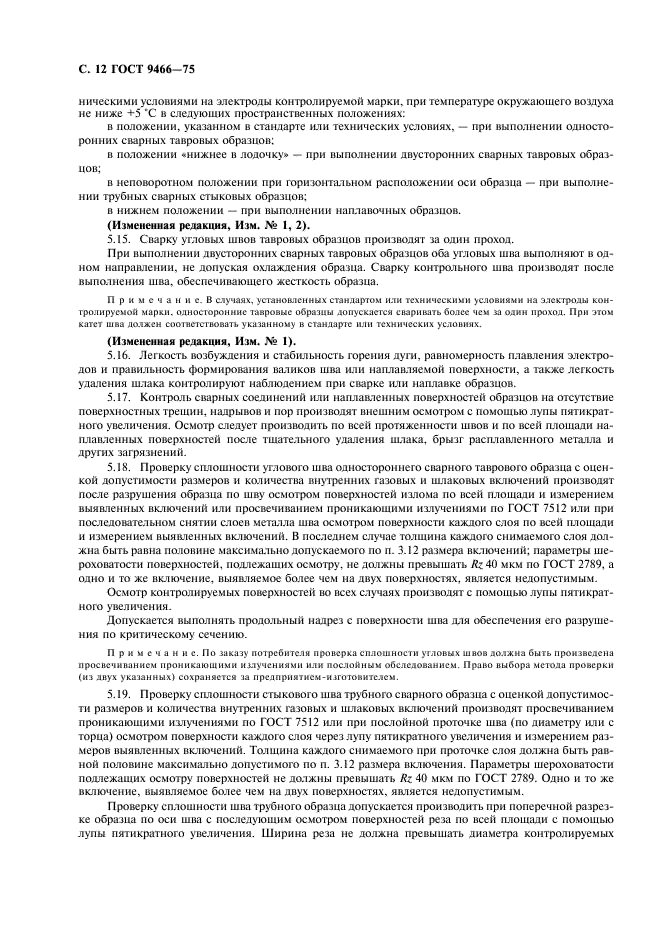 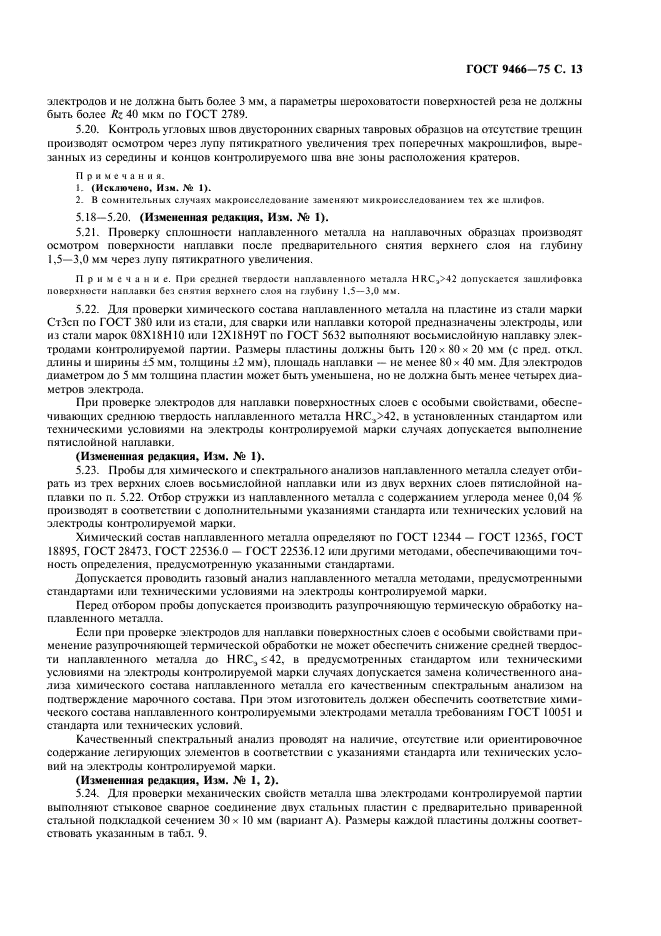 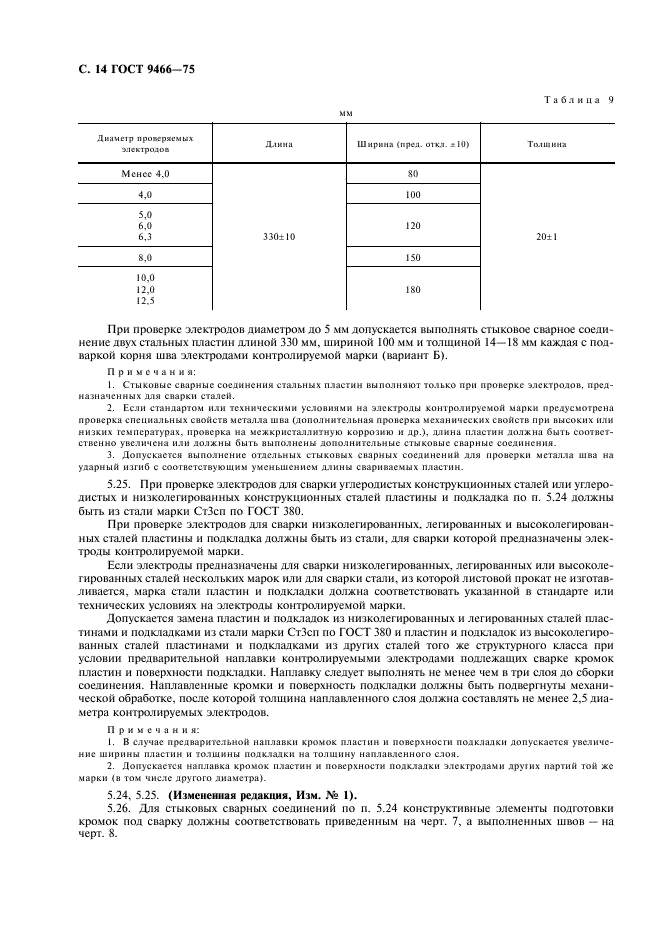 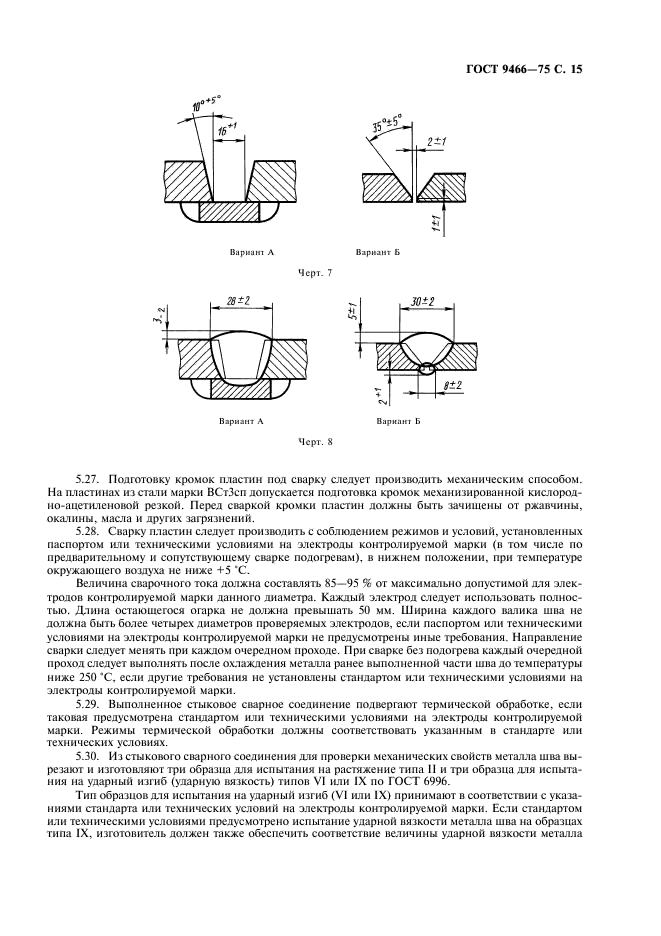 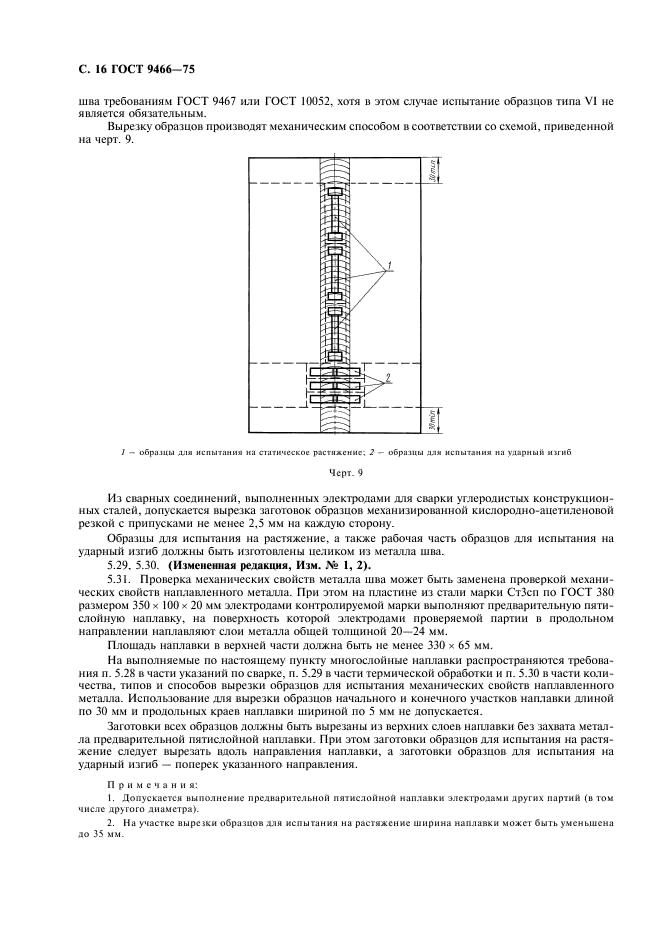 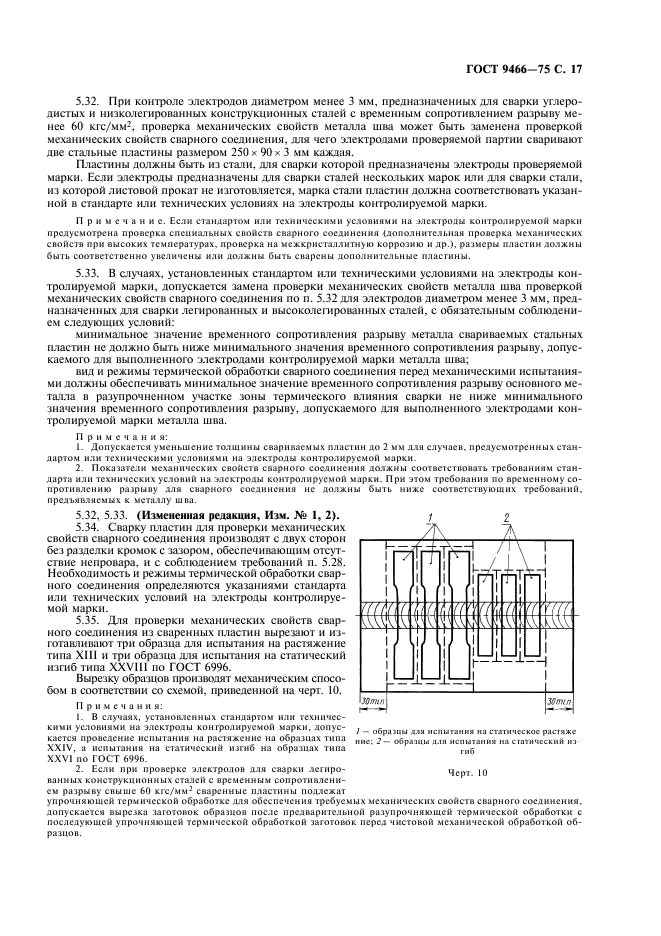 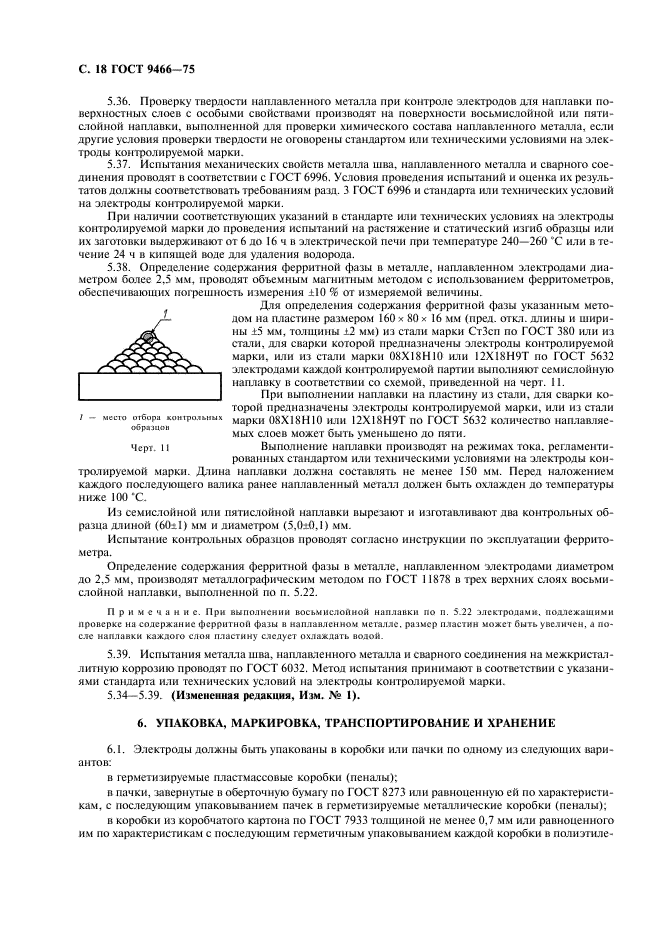 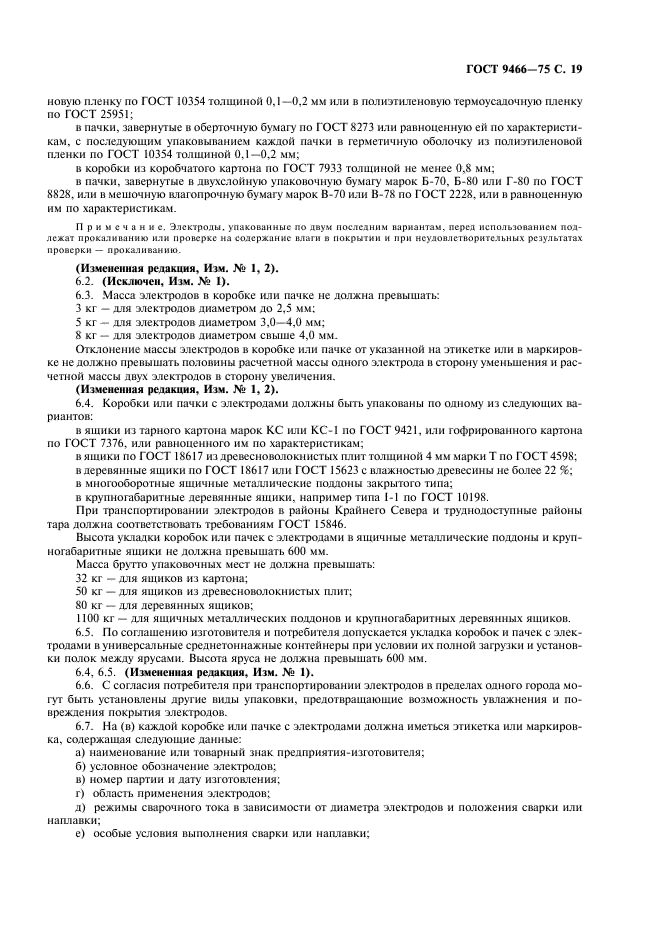 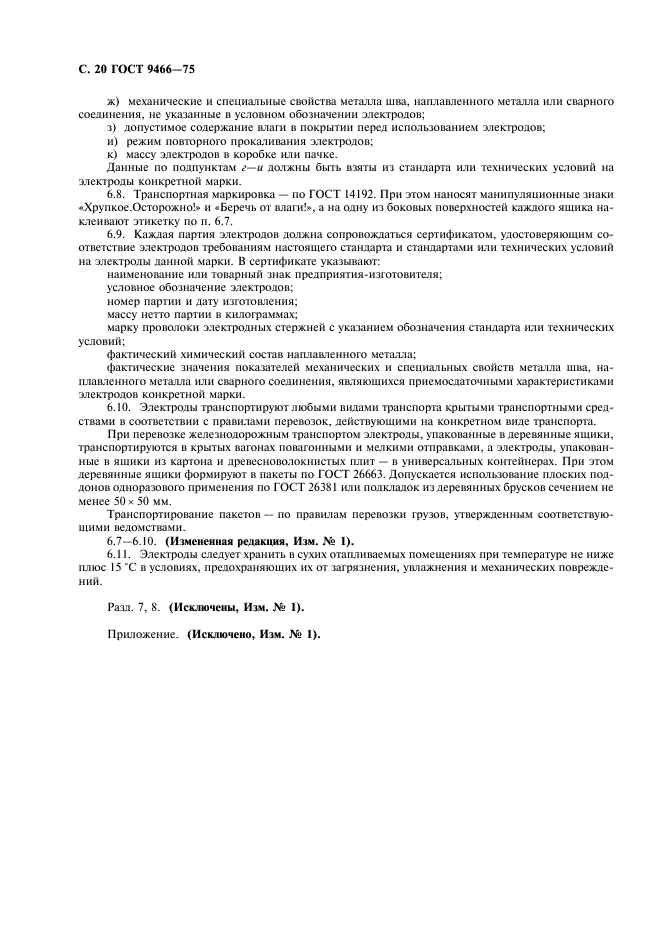 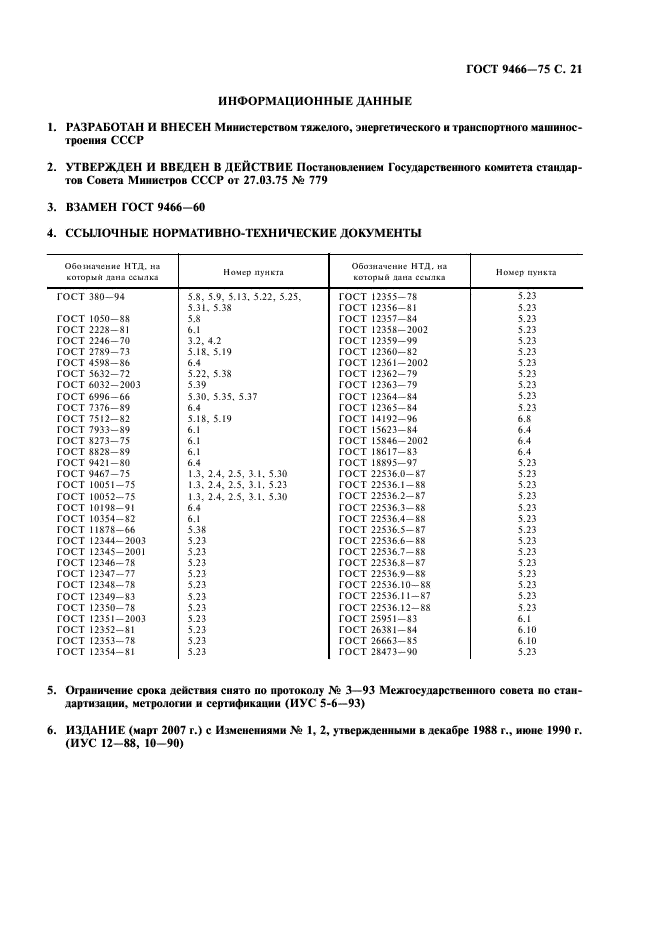 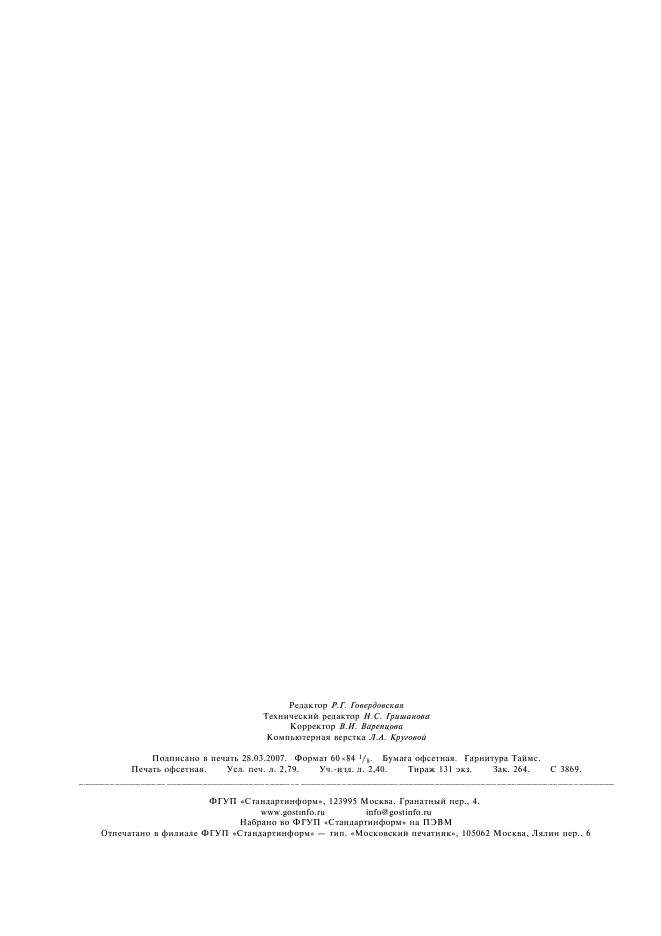 Поправка: Поправка к ГОСТ 9466-75Дата введения: 2004-03-01Актуален с: 2008-01-15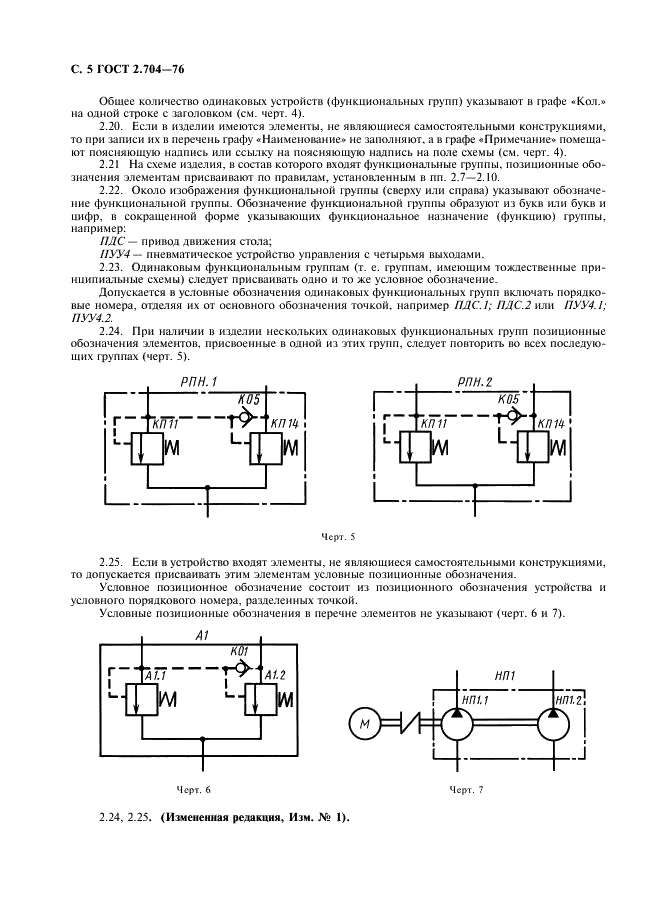 